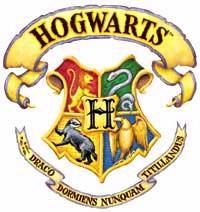 BREVETS UNIVERSELSDE SORCELLERIES ELEMENTAIRESLe candida est admis s’il obtient l’une des notes suivantes : Optimal (O)                                            Efforts exceptionnels  (E)                                            Acceptable (A)                                                                 Le candida est recalé s’il obtient l’une des notes suivantes : Piètre (P)                                            Désolant (D)                                            Troll (T)Harry James Potter a obtenu :Astronomie :                                                                                                                     ASoins aux créatures magiques :                                                                                      ESortilèges :                                                                                                                        EDéfenses contre les forces du mal :                                                                                 ODivination :                                                                                                                     PBotanique :                                                                                                                      EHistoire de la magie :                                                                                                     DPotions :                                                                                                                           EMétamorphose :                                                                                                               E